Комитет по образованию Администрации г. Улан-УдэМУНИЦИПАЛЬНОЕ АВТОНОМНОЕ ДОШКОЛЬНОЕ ОБРАЗОВАТЕЛЬНОЕ УЧРЕЖДЕНИЕ «ДЕТСКИЙ САД № 1 «НОМИНА» г. УЛАН-УДЭ. Улан-Удэ, 104-й мкр, д.7,  телефон 379402ПРОЕКТ«Традиции гостеприимства» 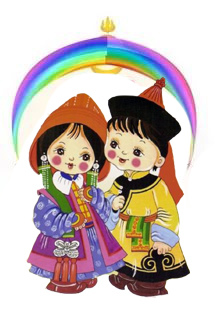 г. Улан-УдэПаспорт проекта«Взаимодействие разных культур является многовековой традицией нашей общественной и государственной жизни, а национальное многообразие народов России подлинным богатством страны»В.В. ПутинНазвание проекта:«Айлшалыт манайда» («Традиции гостеприимства»)Направление проекта:Практико-ориентированныйТип проекта:ТворческийАктуальность проекта:Народный поэт Бурятии Николай Дамдинов писал:«О, бурятское гостеприимство!Гостей приветливо здесь потчуют.О них слагаются стихи»...Гостеприимство бурятского народа - это результат традиции, сформировавшейся в течение веков, закрепившей особое отношение к появлению в доме гостя, которое всегда воспринималось как событие огромной важности. Это одновременно и знак благожелательного отношения к хозяевам со стороны гостей, и возможность пообщаться и узнать много нового, и праздник. Приезд гостей был событием и потому, что трудная жизнь кочевников, проходившая в кругу семьи и ближайших родственников, давала мало возможностей для контактов с другими соплеменниками, поэтому каждый приезд гостей - это появление новых сведений и расширение познаний. Собираясь в гости, буряты тщательно готовились, собирали подарки, готовили праздничную одежду. Так как не всегда была возможность предупредить о визите, часто приезд гостей был неожиданным, но в каждом бурятском доме к нему были готовы. Если о приезде гостей сообщалось заранее, хозяева выезжали их встречать на границу своих родовых владений, где устраивали прием, после чего процессия приезжала в дом.Гостей усаживали на почетном месте юрты по старшинству и потчевали всем, чем были богаты хозяева. При этом угощения и подарки были щедрыми. Для гостя специально закалывали барана и готовили самые вкусные блюда. Угощали гостей в соответствии с их общественным положением, возрастом, степенью родства.Традиции прививались с самого детства. В современном обществе теряется культура гостеприимства.  Детский сад – это второй дом для детей дошкольного возраста. В нем тепло и уютно, он построен по современным требованиям. Название детского сада и названия всех групп были выбраны путем народного голосования в социальных сетях. В связи с тем, что наш детский сад стал первым новым детским садом за многие годы, и к нам часто приезжают гости. По традициям народов Бурятии гостю подносится полная чаша молока и каравай с пожеланиями удачи, добра, благополучия. Данный проект направлен на создание новой традиции в детском саду «Номина» – традиции встречи гостей в форме творческого приветствия.Новизна:Проект вводит ребёнка в мир традиционной культуры бурят. Особенность или новизна её состоит в том, что бурятский язык при этом изучается как код культуры. Познание культуры начинается с раскрытия значения традиций гостеприимства.Цель проекта:Сохранение традиций гостеприимства как нравственной категории посредством  установления и сохранения мира, средства общения. Задачи проекта:- обучение важнейшему звену формирования
этикетного поведения - традициям встречи гостей в форме творческого приветствия;- развитие навыков общения и практических приемов поведения при встрече гостей;  - воспитание доброжелательного, уважительного отношения к людям, к обычаям разных народов; гордости за свой детский сад, сплоченности и дружбы в детском коллективе. Участники проекта:Воспитанники, педагоги, родители (законные представители) МАДОУ «Детский сад № 1 «Номина» г. Улан-Удэ, социальные партнеры.Способы достижения цели и решения задач/методы:Достижение цели и решение задач проекта осуществляется в ходе организации и проведения традиций приветствия, встречи гостей и прощания, оказания методической и консультативной помощи родителям (законным представителям) дошкольников. Работа в ходе реализации  проекта строится  на основе интеграции деятельности специалистов:- учитель бурятского языка (консультации по вопросам изучения бурятского языка, традиционной культуры бурятского народа, практические занятия (мастер-классы);- учитель-логопед (консультации по вопросам развития речи);- педагог-психолог (консультации по вопросам воспитания детей, диагностическая помощь родителям, рекомендация по профилактике различных отклонений психического и социального развития детей, психологические тренинги);- музыкальный руководитель (консультации по вопросам организации музыкального воспитания детей в семье);- воспитатели (консультации по вопросам развития, обучения и воспитания детей, рекомендации по организации игровой деятельности на основе народных традиционных игр).В целях сотрудничества в ходе работы могут привлекаться другие специалисты ДОУ, а также других культурно-образовательных учреждений  Республики Бурятия.Ожидаемые результаты:Реализация проекта позволит создать условия для установления традиций встречи гостей в форме творческого приветствия, сформировать культуру гостеприимства детей 
дошкольного возраста.Издание поэтического мини-сборника приветствий  в стихотворной форме.Распространение информации о проекте:СМИ (телевидение, радио, печатные издания), социальные сети, сайт ДОУДальнейшее развитие проекта/устойчивость проекта: Данный проект будет продолжен посредством создания  и развития языковой и предметно-пространственной среды, освоения многообразия норм и правил речевого поведения.Сроки реализации:Долгосрочный Ответственные:Воспитатели, учителя бурятского языка